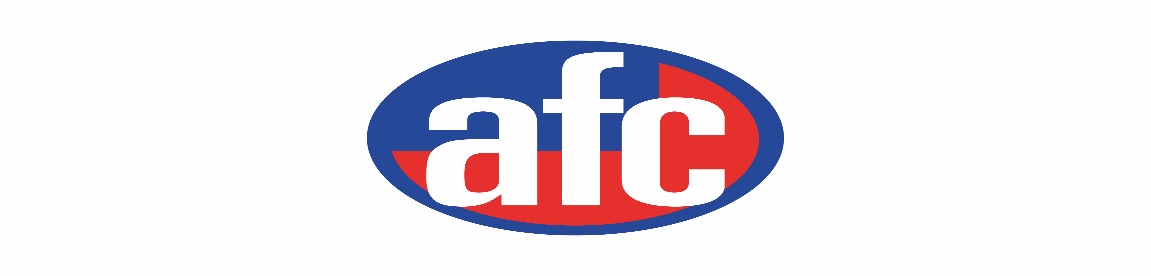 September is Referral Month!!If you get a friend to sign up for regular monthly membership in September, we will give you BOTH a $20 gift card!!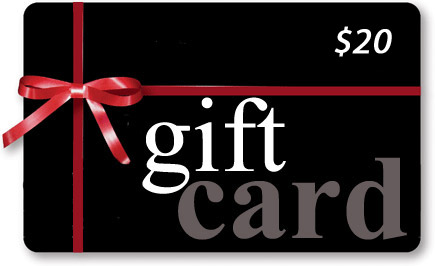 Let ALL your friends and family know about all the amenities that AFC has to offer like: 2 racquetball courts, full aerobics room, locker rooms both with sauna’s, personal training packages, cardio and strength equipment and additional tanning and daycare options!Take advantage of this AWESOME offer for the entire month of September!  